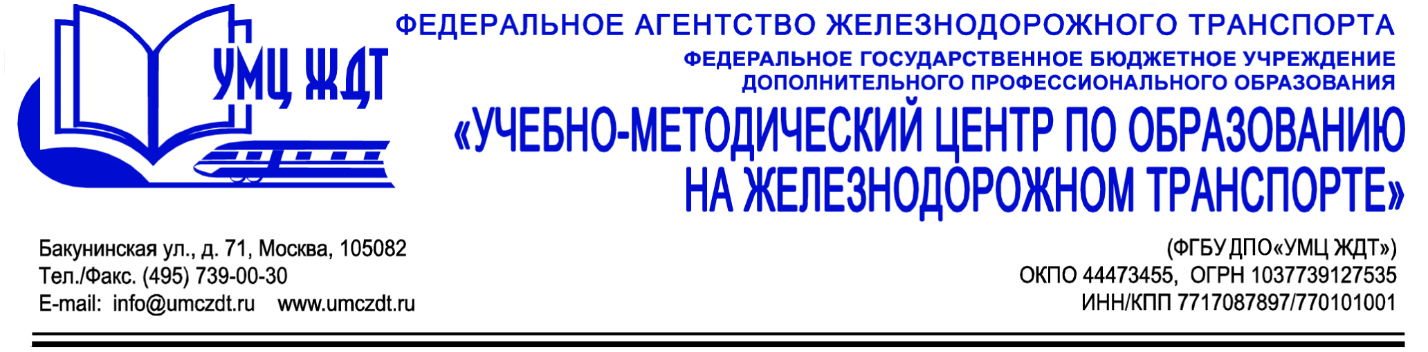 Учебный пландополнительной профессиональной программы (повышение квалификации)«Инженерная геодезия. Современные технологии геодезических работ по инженерным изысканиям»Учебный план программы включает 4 раздела, рассчитан на 72 часа (лекции – 29 часов, практические занятия – 39 часов, зачет – 4 часа).№п/пНаименование модуля /учебной дисциплиныВсего часовВ том числеВ том числеВ том числе№п/пНаименование модуля /учебной дисциплиныВсего часовлекциипрактич. занятиясамост.работа1Нормативная база инженерных изысканий, принципы проектирования инженерных сооружений222Методы и технология проведения инженерно-геодезических работ223Тахеометр электронный6425394Зачет4Всего722939